DAFTAR CHEKLIST PERSYARATAN UJIAN SKRIPSIJURUSAN PENDIDIKAN AGAMA ISLAM FAKULTAS TARBIYAH DAN KEGURUANUIN ALAUDDIN MAKASSAR	Yang bertanda tangan di bawah ini benar telah memeriksa dengan teliti persyaratan ujian skripsi mahasiswa:Nama	:	______________________________NIM	:	______________________________Semester	:	______________________________Alamat	:	___________________________________________________________________No. Kontak/HP	:	_____________________________		___________________________________________________________________Judul Skripsi	:	___________________________________________________________________Persyaratan:							Samata,      Januari 2019							Yang Mengecek,							Bahraeni, S.Ag.							NIP:197305012009012003Bahraeni\D:\Cheklist K&S\Jur PAI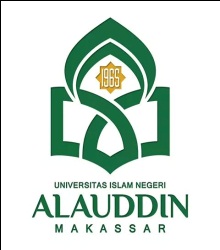 KEMENTERIAN AGAMA RIUNIVERSITAS ISLAM NEGERI ALAUDDIN MAKASSARFAKULTAS TARBIYAH DAN KEGURUANJurusan pendidikan AGAMA ISLAM (PAI)Jalan: H. M. Yasin Limpo No. 36 Samata-Gowa Telepon/Faks: 0411-882682NO.URAIANKATEGORIKATEGORINO.URAIANADATIDAK ADA1.Pembayaran SPP semester berjalan2.Sertifikat OPAK3.Sertifikat CBT4.Sertifikat BTQ5.Sertifikat PIBA6.Sertifikat KKN7.Nilai Hasil Studi/Transkrip Nilai89SK KomprehensifHasil Ujian Komprehensif10Bukti pengajuan judul skripsi11Buku bimbingan skripsi12Buku Kontrol Penasehat Akademik13SkripsiPersetujuan PembimbingPernyataan KeaslianBukti telah meneliti14.Sertifikat Toefl15.Hasil hafalan Juz 3016Keterangan Lulus Mengaji17       Melampirkan Biodata Terbaru